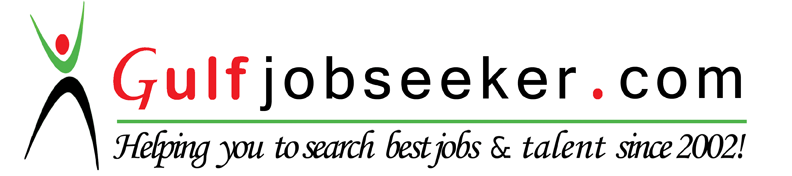 Contact HR Consultant for CV No: 2051094E-mail: response@gulfjobseekers.comWebsite: http://www.gulfjobseeker.com/employer/cvdatabasepaid.php Seek to work in an environment that will challenge me further; while allowing me to contribute to the continued growth and success of the organization. Obtain a position that will provide me the ability to apply my sales and work experience to a growing industry. Look forward to working with a company that promotes quality products and services; and provides me with the opportunity to meet and exceed assigned sales goals. Consultative selling approach coupled with the energy and drive as an individual contributor with minimal supervision or team selling environment. CAREER PROFILE Communication SkillsFlexibility and AdaptabilityGoal oriented: results achiever, Meeting deadlinesNegotiating: Negotiation skillsSales skills: Persuading peoplePeople oriented: Customer service skillsFast LearnerKNOWLEDGE/SKILLS	MS Office, Excel, Access, PowerPoint, SAP, POS, Data EntryTelemarketing/People skills/Customer serviceEMPLOYMENT HISTORYSHOP IN CHARGE, PERFUMES LLC (2006-2010, DFC, Dubai)Coordinates with staff for the teamwork aim for smooth operation & sales improvement. Conducts inventory from time to time to monitor the availability of the products & placed order if required. Responsible in handling cash register, checking cash flow, daily cash, credit card sales, gift vouchers as well as weekly cash reports.  Interacting with customers to find out their preferences & the latest trends in the market. forecasting sales & fixing sales targets. Anticipating the buyer’s needs & queries regarding the new trends & brands & give them also the idea that the quality of our items are good at a very competitive price. Conduct assessment of the production & marketing viability of new products to be introduced.  Conduct training regarding customer service and excellence sales representative to newly hired staff assigned in the showroom.Attend SIC monthly meeting to tackle some issues and give ideas to improved sales.Coordinates with supervisor during on his visit and do the needful requirements in shop. Assessing the effectiveness of mechanic gift schemes & other promotional method. Received customer complaints & handle them pleasantly & tactfully if not able quickly refer to the manager.Performing excellent customer service & exceeds customer satisfaction. CUSTOMER SERVICE, EMKE GROUP, Lulu Shopping Mall (2003-2006, Al Qusais, Dubai)Greet walk in customers warmly and ascertain problemIdentifying and assessing customers’ needs to achieve satisfaction Use telephone to reach out customers and verify account informationAssists with placement of order, refunds or exchangesSell products and servicesAnswer question on warranties or terms of saleBuild sustainable relationship of trust through open and interactive communicationProvide accurate, valid and complete information by using the right methodsKeep records of customer interaction, process customer accounts and file documentsResolves product or service problem by clarifying customer’s complaints; determining the cause of the problem; selecting and explaining the best solution to solve the problem; expediting correction or adjustment; following up to ensure resolution. INSTRUCTOR, AMA Computer University (1999-2002, Cebu City, Philippines)Specialized in the teaching of Physical EducationActively learning about and promoting opportunities for physical activity in the schoolPrepare assignment, such as quizzes on the history of a given sport, athletic field and court dimensions, scoring and rulesGrade tests, essays and reports based on printed and online research about a given sport, human physiology, health and nutritionMeet with physical education colleagues, school teachers, nurses and counselors to coordinate lessons and improve students fitness and health goalsLead by example and motivated and encouraged students to be activeCreate a positive, fun and structured culture within the physical education classesEDUCATIONGraduate School Cebu Normal University
 Master of Arts of Physical Education and Music  College	MSU-IIT-Graduate
 Bachelor of Physical Education 
 (April 1997) PERSONAL DETAILS

Marital Status      Married Height                5’2” 
Weight                120 lbs. 
Health                 ExcellentVisa Status           Visit VisaI hereby certify the above information are supplied by me of my own free will and accord that the aforementioned are true and correct to the best of my knowledge and belief. 